車両製造事業者向け 補助対象車両事前登録に関する説明会（環境省補助事業　先進環境対応トラック・バス導入加速事業）　公益財団法人 日本自動車輸送技術協会１．日　時　　 平成２９年５月８日（月）１４時～　２．場　所　 　（公財）日本自動車輸送技術協会　会議室全日本トラック総合会館８階　３．事　項 （１）補助対象車両の事前登録に係わる車両情報の報告について　　　　　　　　　①事前登録に係る車両情報の報告の提出書類及び記載内容　　　　　　　　　②事前登録及び登録情報の公表　　　　　　 （２）その他４．参加者　　車両製造事業者担当者（各社２～３名程度）５．申込み　　５月２日（火）１６時までに、以下連絡先あてに、会社名、部署名、出席者名、連絡先（TEL、メールアドレス）をご連絡ください。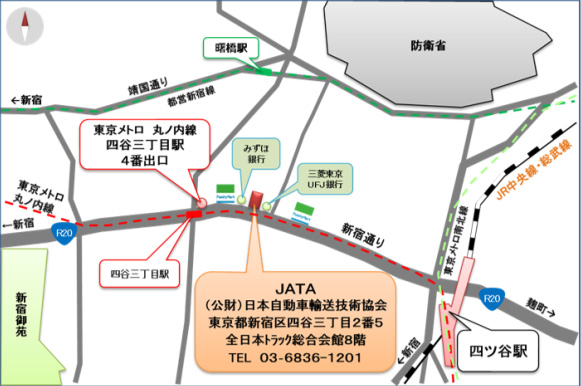 【会場案内図】－連絡先-公益財団法人 日本自動車輸送技術協会　本部事務局「先進環境対応トラック・バス導入加速事業」補助金執行グループ　（中島・林）東京都新宿区四谷三丁目2番5全日本トラック総合会館８階電話　03-6380-6773電子メール　hojo@ataj.or.jpURL　http://www.ataj.or.jp/（公財）日本自動車輸送技術協会補助金執行グループ　(FAX  ０３－６３８０－６８７３)（Ｅメール：hojo@ataj.or.jp）補助対象車両事前登録に関する説明会参加申込書下記にご記入の上、FAX又はEメールで送付ください。締切日：平成　２９年　5　月　2　日（火）会社名　：　　　　　　　　　　　　　　　　　　　　　　　　　　　　　出席者名所属・部署連絡先Ｅメールアドレス（補助金執行グループ：問合せ先）公益財団法人　日本自動車輸送技術協会中島、林ＴＥＬ：０３－６３８０－６７７３ＦＡＸ：０３－６３８０－６８７３Ｅメール：hojo@ataj.or.jp